КГОБУ «Камчатская школа–интернат для обучающихся с ограниченными возможностями здоровья»Конспект урока внеклассного чтения в 1 классе по теме:Русская народная сказка«Маша и медведь»                                                                                Подготовила:                                                                         учитель начальных классов                                                                         Кузькина Елена Николаевнаг. Петропавловск-КамчатскийТема: Русская народная сказка «Маша и медведь»Цель: познакомить детей с русской народной сказкой "Маша и медведь"Задачи:Образовательные:-   формировать у детей умение внимательно слушать сказку;-   учить отвечать на вопросы учителя полным предложением;-   активизировать словарь за счет новых слов (дремучий, пирожки, корзинка, короб, бор).Коррекционно - развивающие:- развивать эмоциональное восприятие на основе интонационной выразительности речи, вовлекать детей в игровую деятельность, воздействуя на чувства (жалость к медведю, который остался без пирожков; радость за Машеньку, которая вернулась к дедушке и бабушке);-  развивать зрительное, слуховое внимание.Воспитательные:- прививать интерес к русским народным сказкам.Оборудование: книга со сказкой «Маша и медведь», фигурки, мягкие игрушки персонажей сказки, картинки; таблички со словами,  компьютер, презентация, рабочая тетрадь.Ход урока:I. Организационный момент.- Какой сейчас будет урок? (Сейчас будет урок чтения)- Что мы будем делать? (Мы будем говорить, читать, слушать, писать)- Я сегодня пришла вместе с мишкой. Посмотрите и скажите:- Какой, мишка цветом? (Коричневый)- Какого цвета бант на шее? (Красный)- Потрогайте мишку.- Какой он? (Пушистый, мягкий, красивый)- Скажите, а какие вы сказки знаете, в которых встречается медведь? («Колобок», «Теремок») – вывешиваются эти сказки.- Ребята, сегодня мы познакомимся с русской народной сказкой «Маша и медведь», а наш мишка с удовольствием послушает эту сказку.II. Речевая разминка.Ша – ша – ша – наша Маша хороша.Ши – ши – ши – Миша с Машей малыши.III. Фразы за экраном.Послушай и повтори:- чтение, урок, сказка, Маша, медведь.IV. Основная часть.1. Словарная работа.2. Чтение сказки, просмотр диафильма.А сейчас послушаем сказку. Внимание на экран.- Вам понравилась сказка?- Как называется сказка? (Сказка называется «Маша и медведь»)3. Работа с текстом.- Откройте тетрадь, выполните задание № 1 - Соедини слова и объясни их значение:Короб                                      потеряласьГостинцы                                большая корзинаЗаблудилась                            подарки- Что у вас получилось? (Короб – большая корзинка, гостинцы – подарки, заблудилась – потерялась).- Прочитайте отрывок из сказки, найди и исправь ошибки (задание № 2)«Машенька говорит: - Выйди на крылечко, посмотри, не идет ли дождик?Только волк вышел на крылечко, Машенька сейчас же залезла в ящик, а на голову себе корзину с ягодами поставила.Вернулся волк, видит – короб готов. Взвалил его на спину и пошёл в деревню».- Какие ошибки вы исправили? (Волк – медведь, ящик – короб, корзину с ягодами – блюдо с пирожками) - Добавь опорные слова (задание № 3) Маша, подружки, лес, заблудилась, ………………………………………………………………….-  Закончите предложения (задание № 4) - Прочитайте предложения (Пошла Маша с подружками в лес. В лесу она заблудилась. В чаще леса увидел избушку. В избушке жил медведь.)4. Физминутка.У медведя дом большой (руки поднять вверх, подъем на носки)А у зайца - маленький (приседание на корточки, руки вытянуть перед собой)Наш медведь пошел домой, (переступать с ноги на ногу)А за ним и заинька (прыжки)Мы зверяток провожаем (прощальные взмахи рукой)И урок наш продолжаем (дети садятся на места)5. Работа с текстом.- Какая картинка лишняя? Почему? (задание № 5)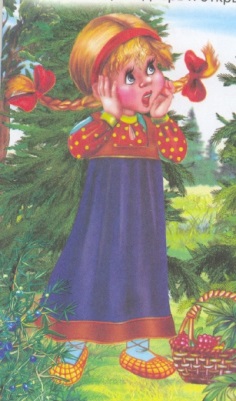 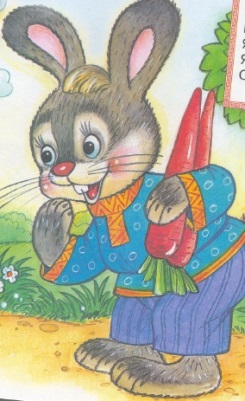 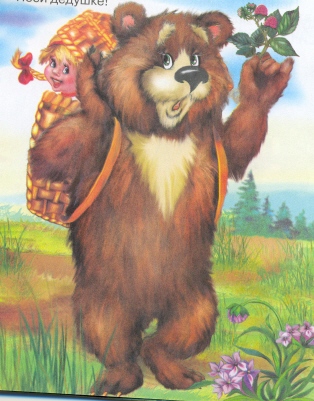 (Вторая картинка лишняя, она не относится к сказке «Маша и медведь»)- Выполните задание №6 - Что нужно сделать (раскрасить рисунок)V. Итог урока.- Давайте вспомним:- Как называется сказка?- Как звали девочку?- Куда пошла Машенька?- С кем пошла Машенька?- Зачем пошла Машенька?- Что Маша увидела в лесу?- Кто жил в домике?- Куда Маша положила пирожки?- Что Маша говорила медведю, когда он садился на пенёк?- Маша вернулась к дедушке с бабушкой?VI. Рефлексия.- Урок подошёл к концу, вы молодцы! - Скажем до свидания медведю.Пошла Маша с подружками ……… .   В лесу она ………… .В чаще леса увидела …… .В избушке жил ………. . заблудиласьизбушкумедведьв лес